思想道德专题一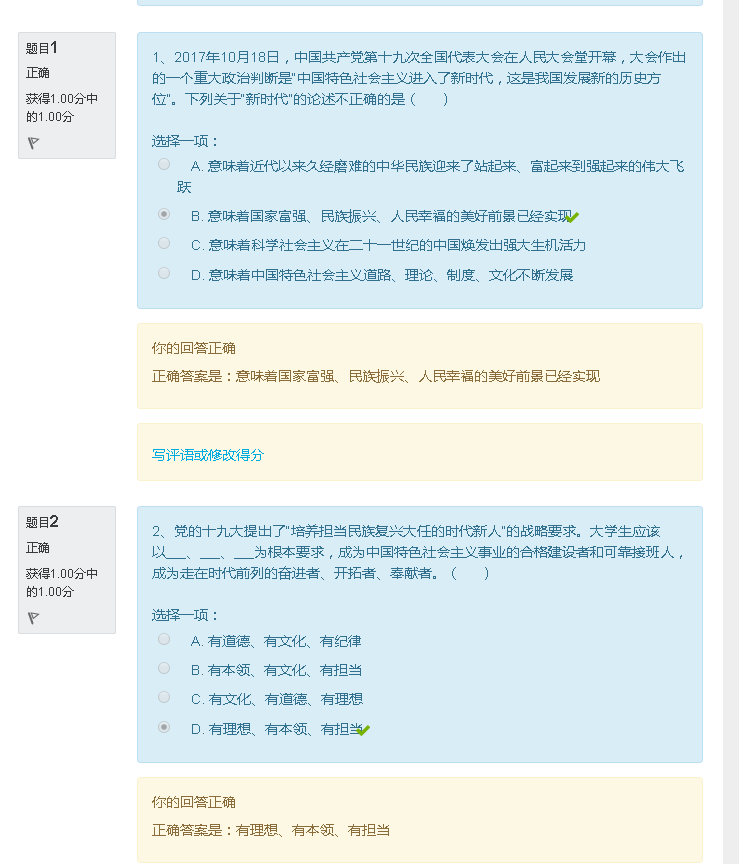 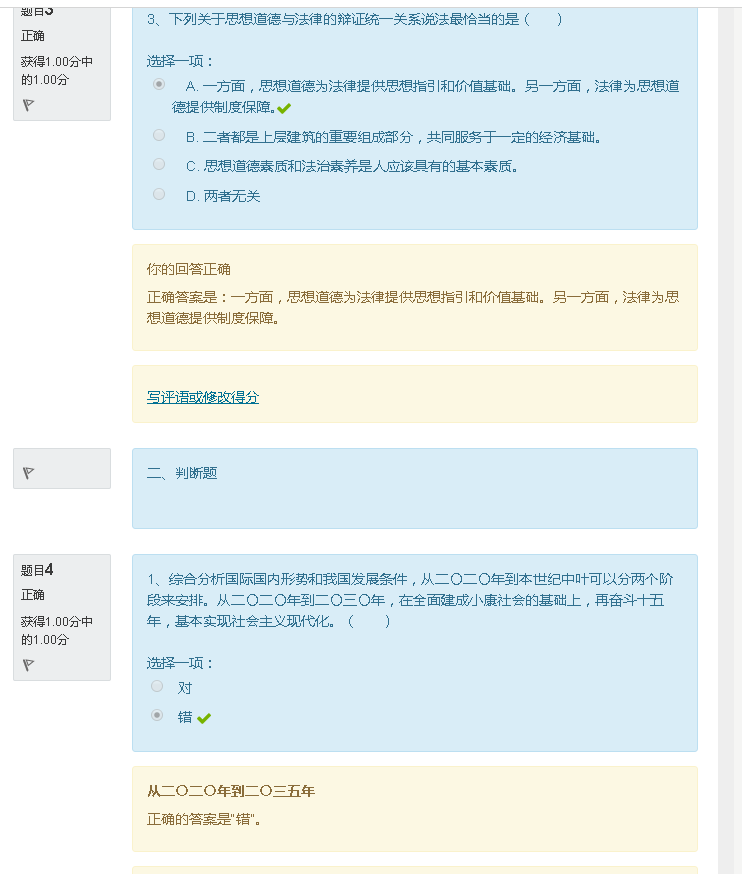 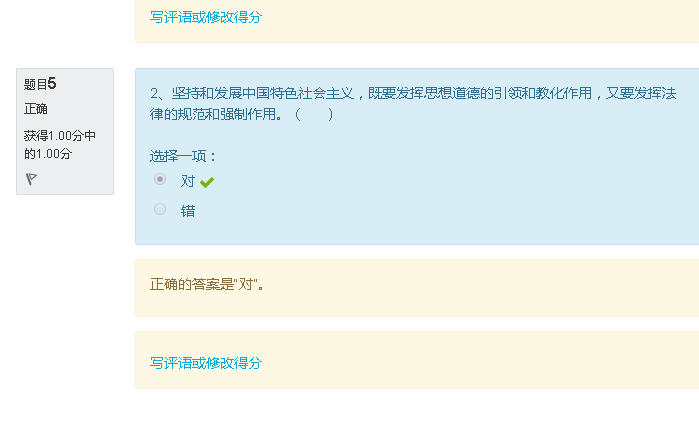 专题二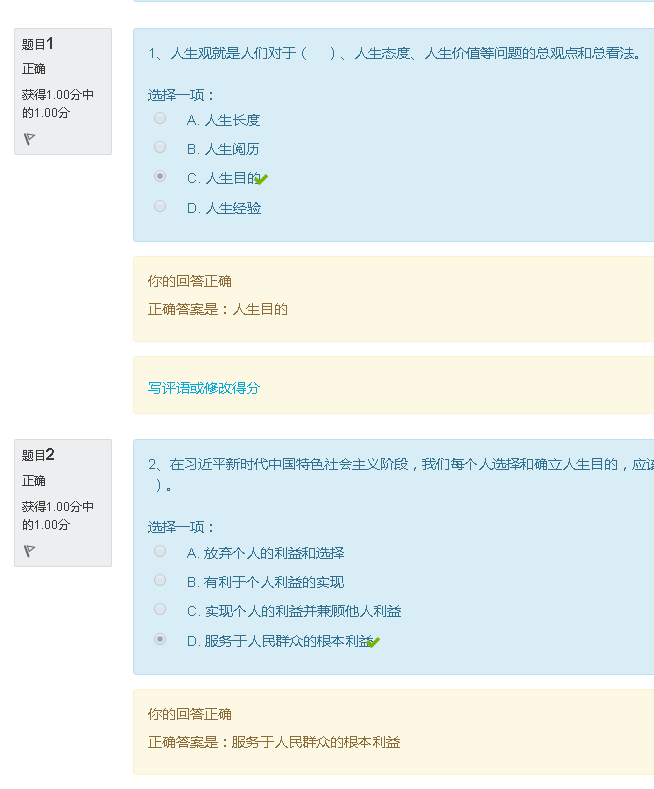 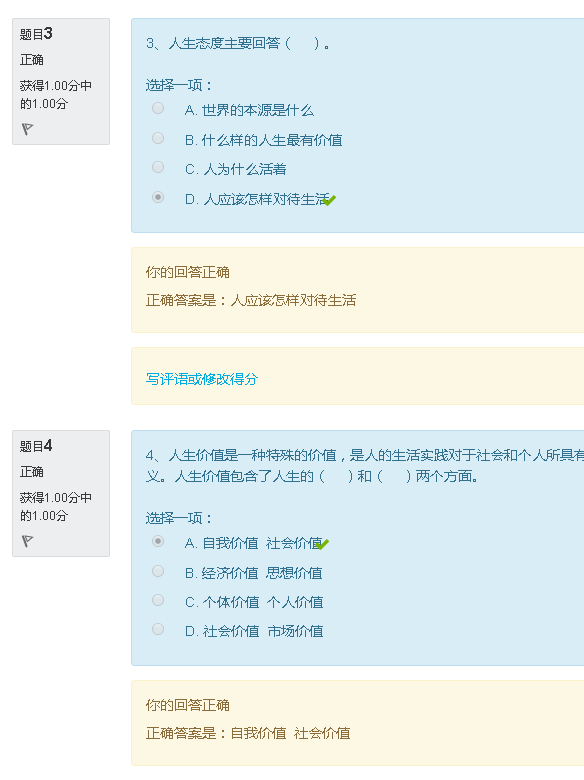 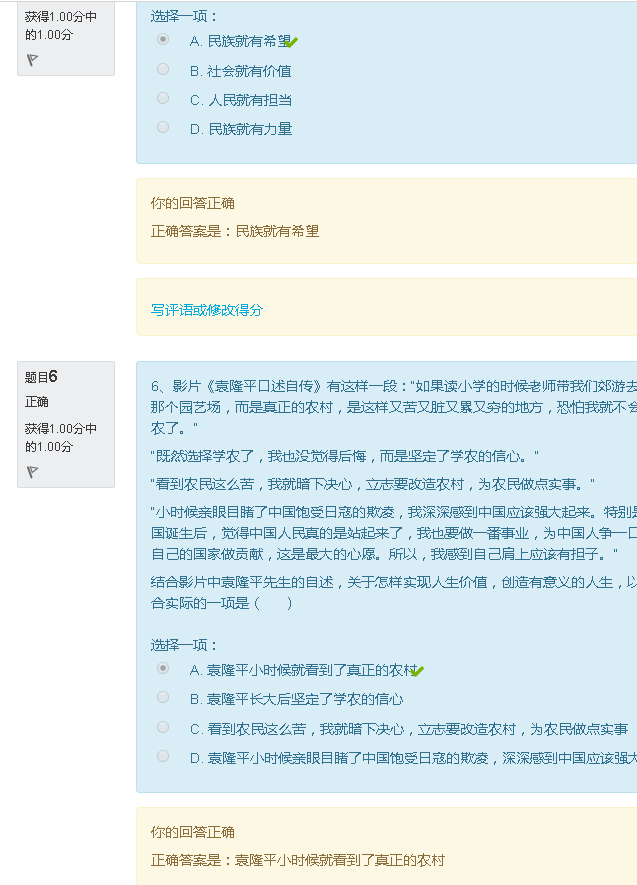 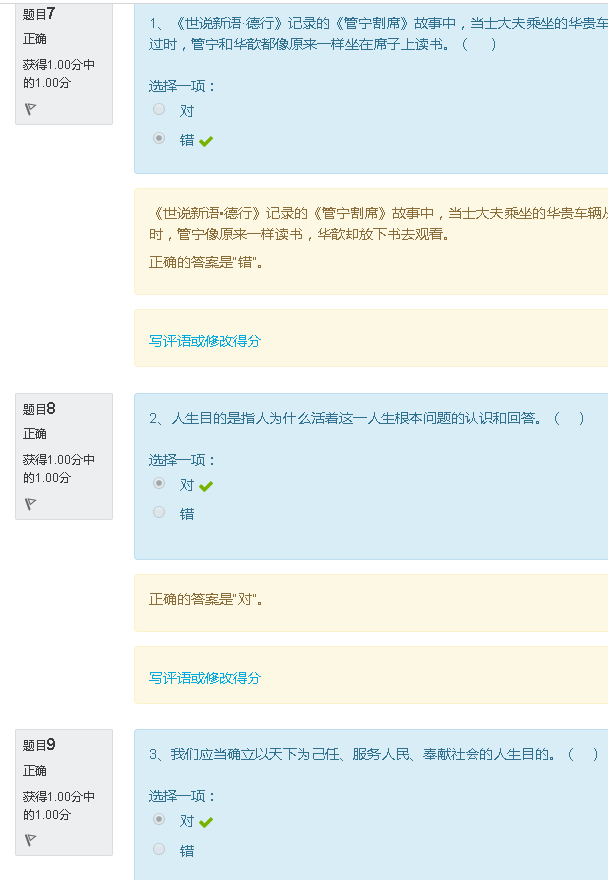 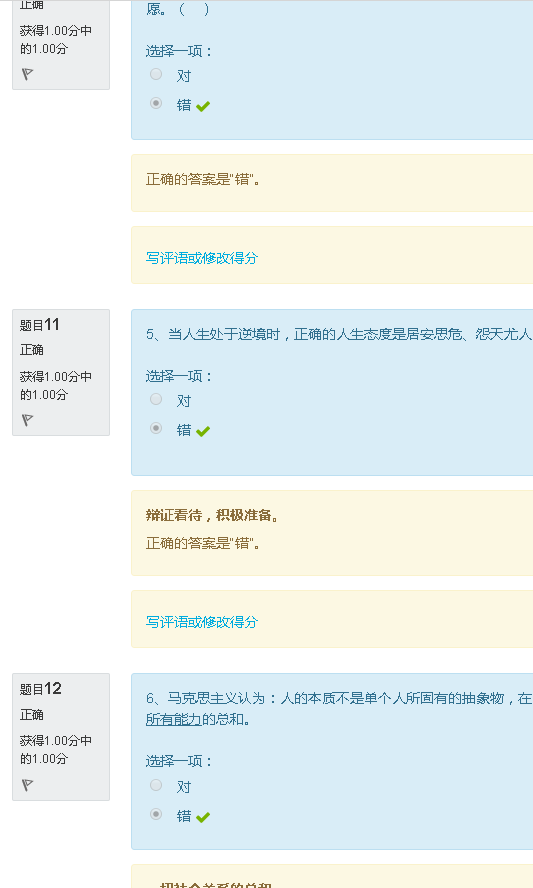 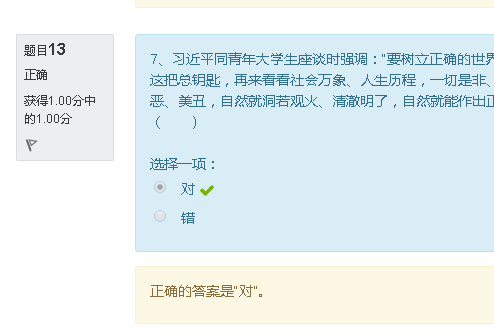 专题三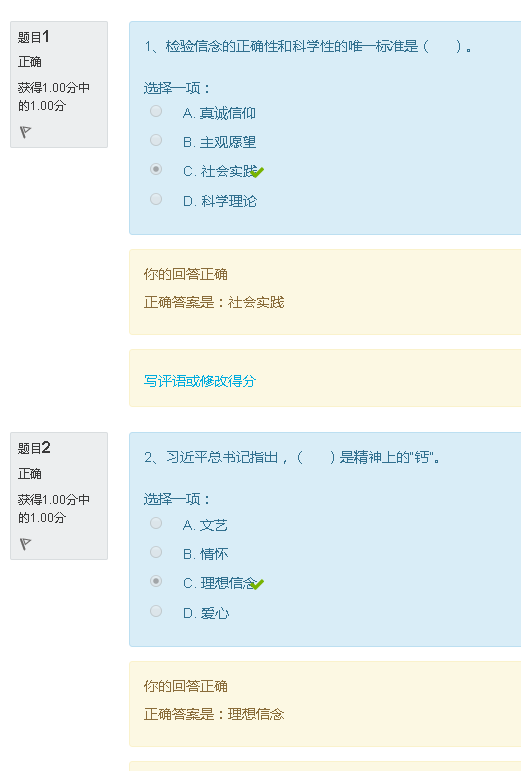 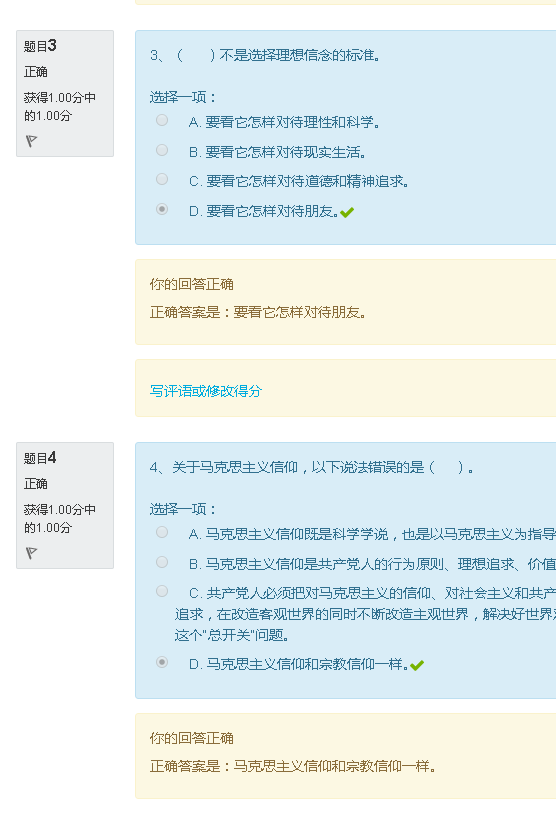 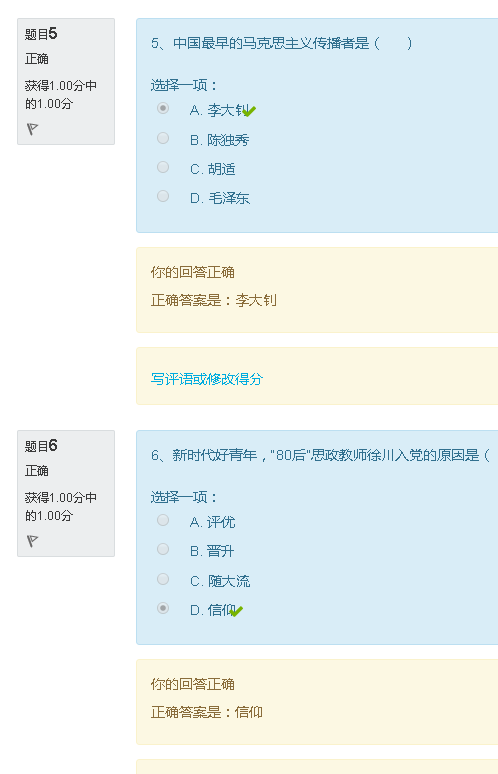 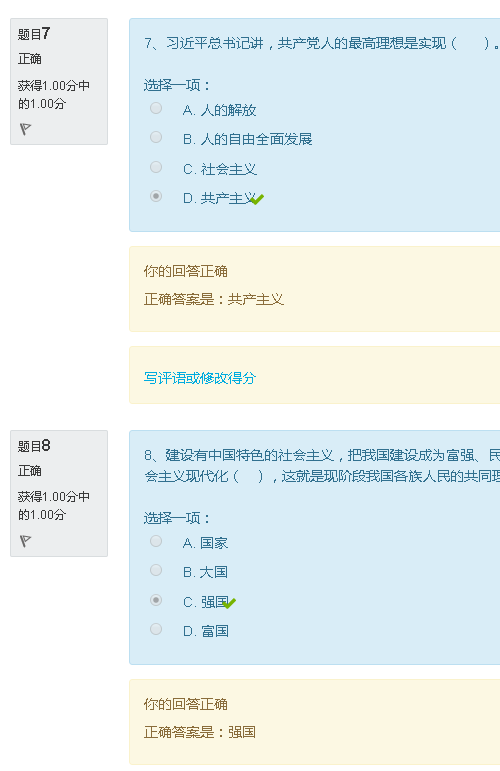 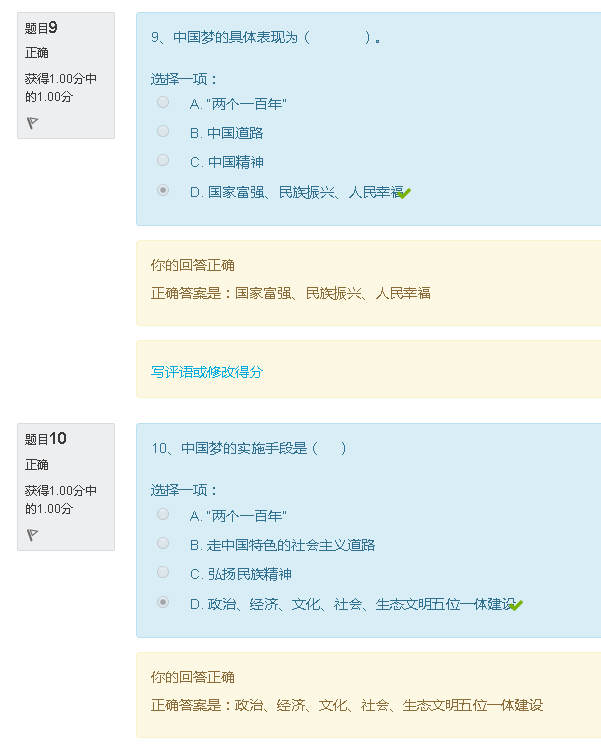 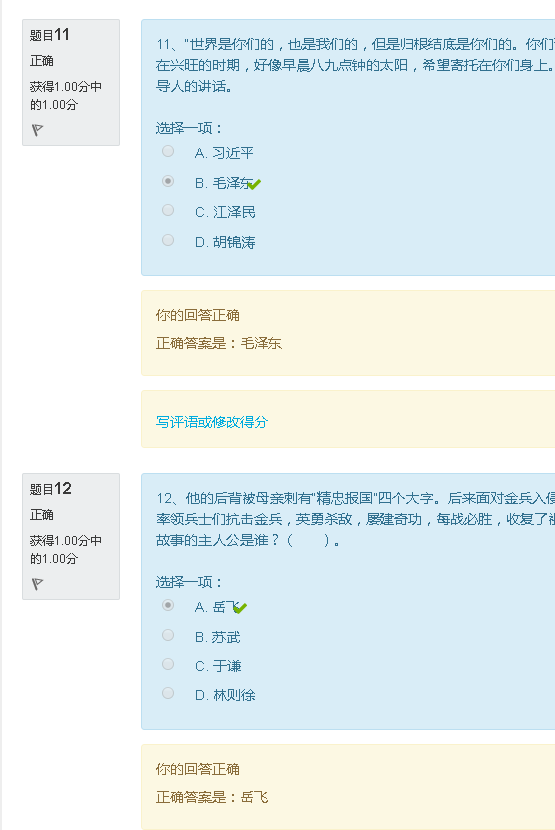 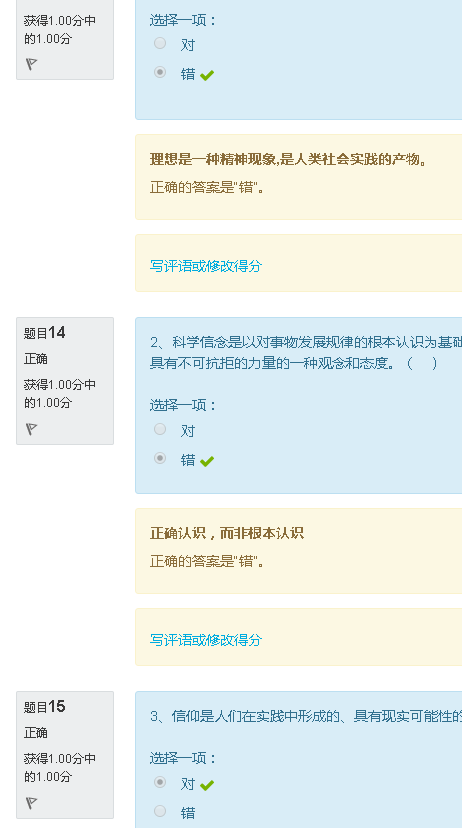 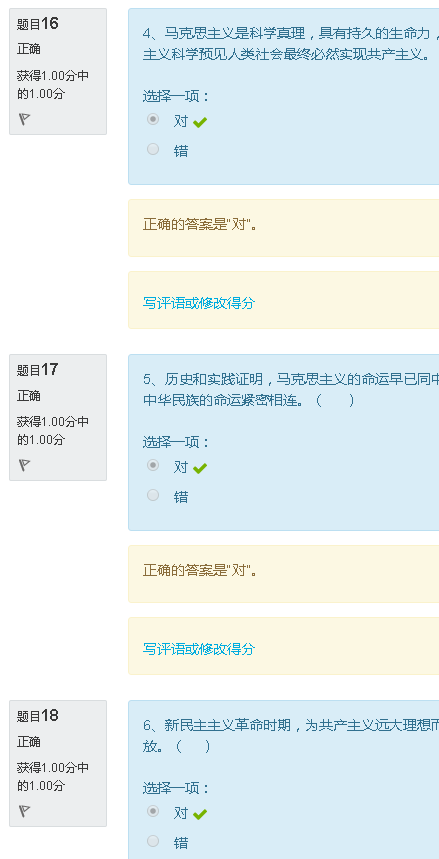 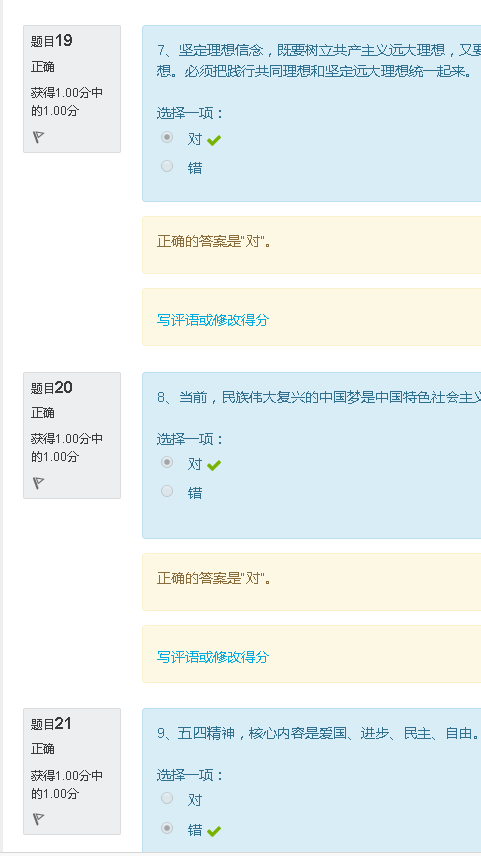 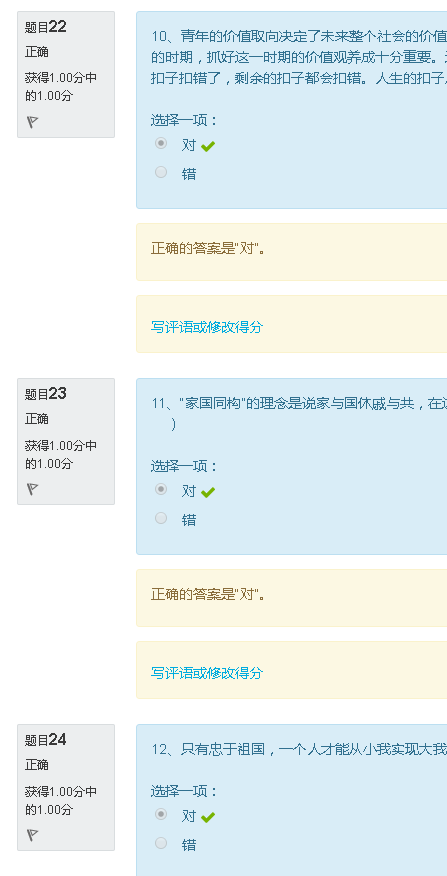 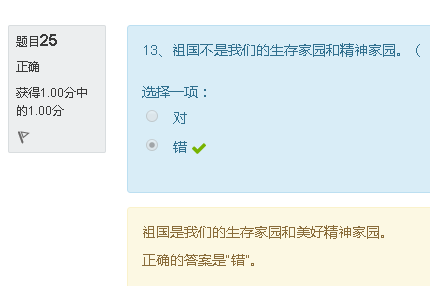 专题四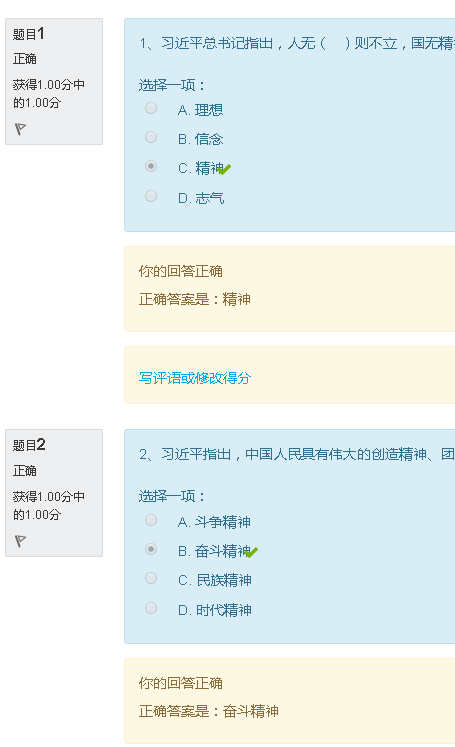 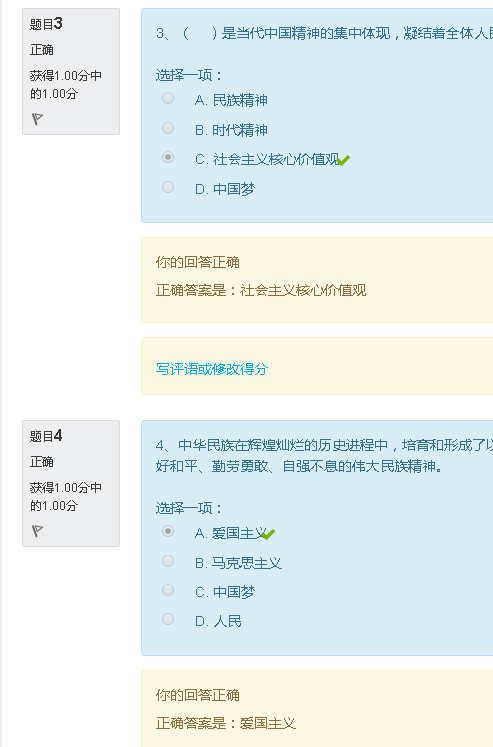 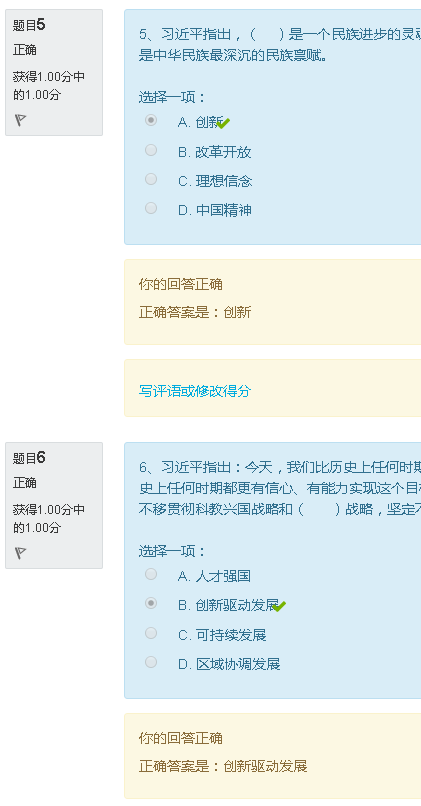 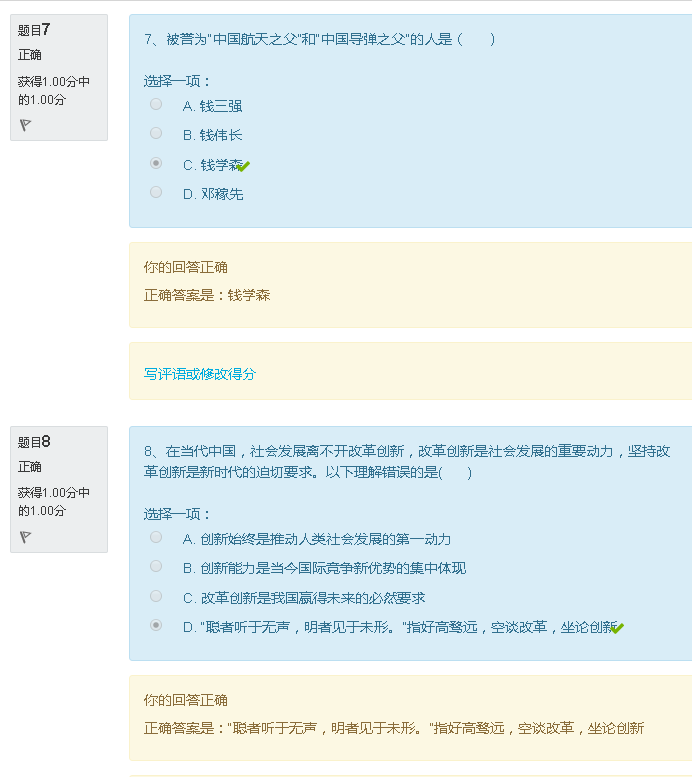 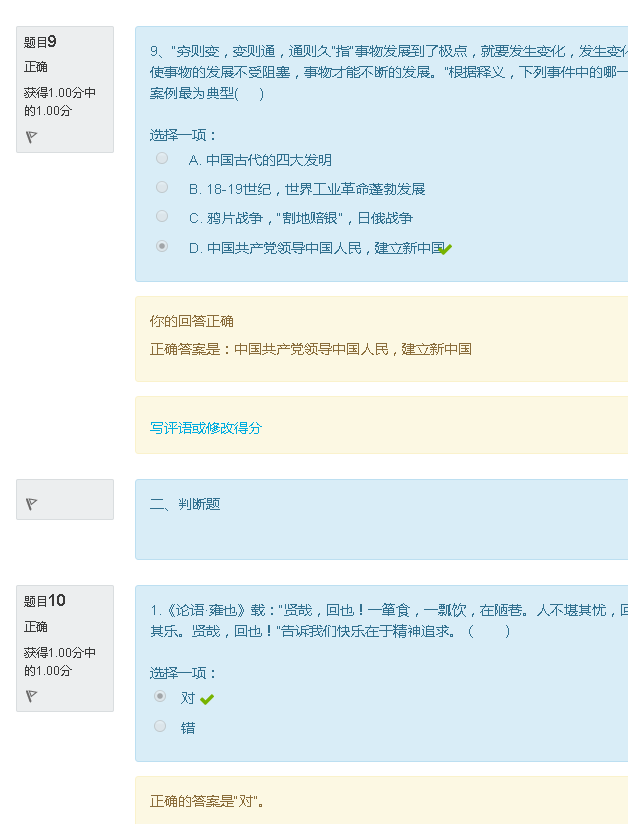 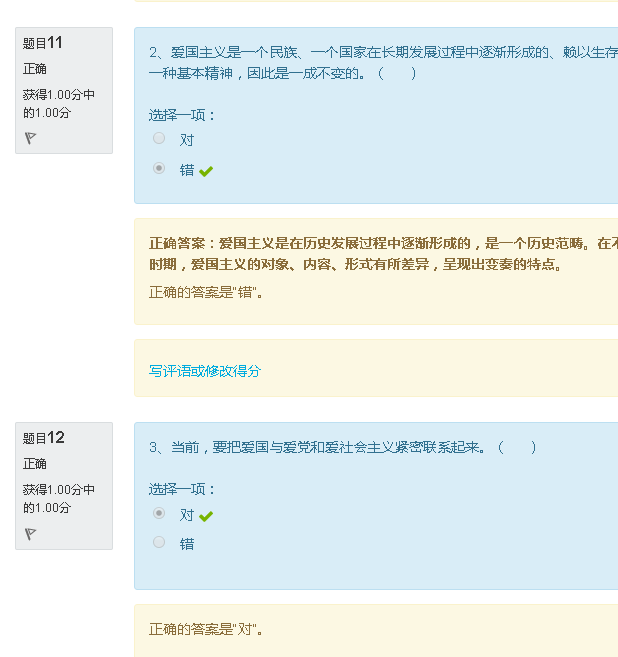 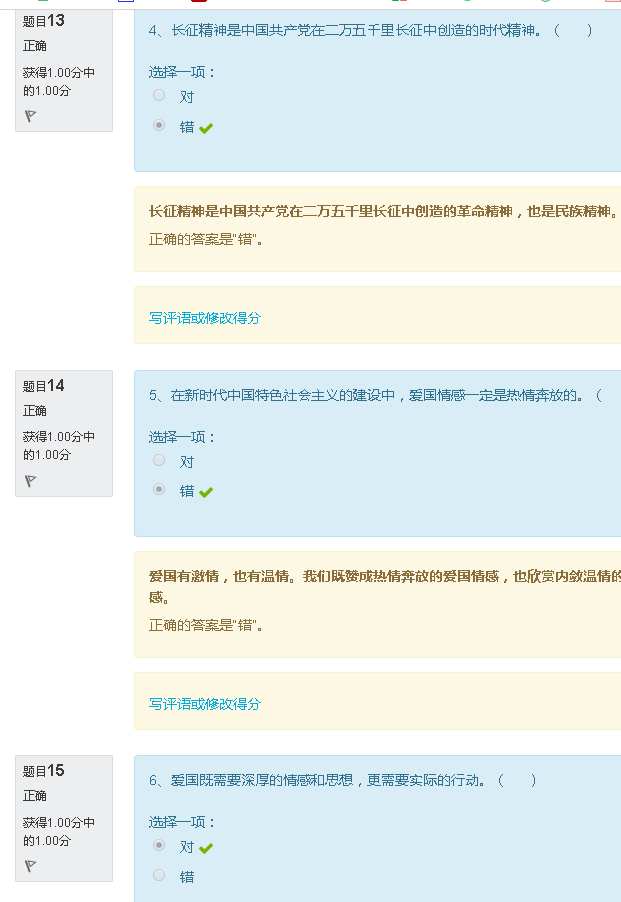 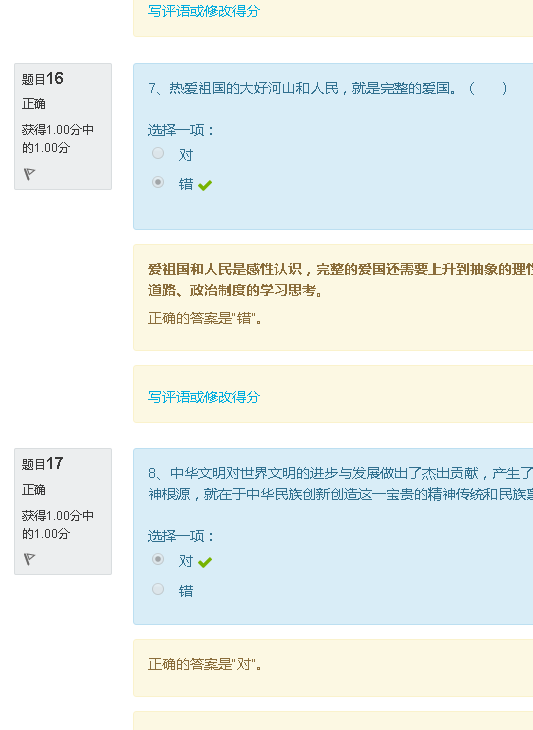 专题五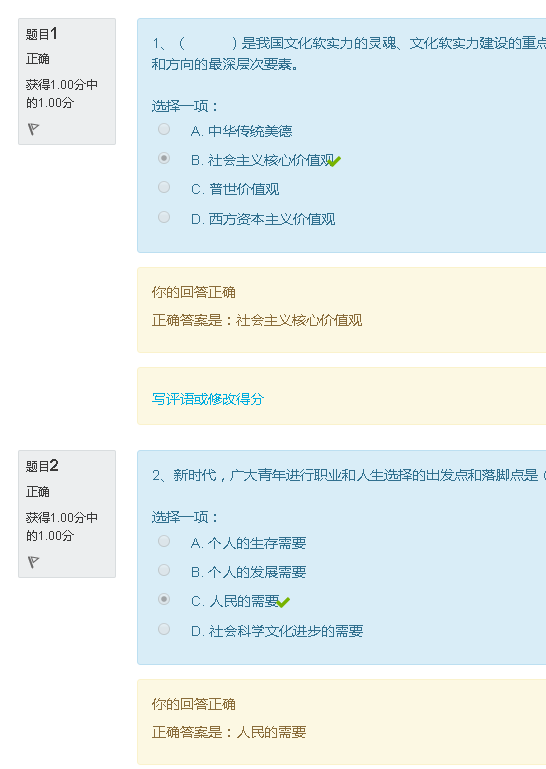 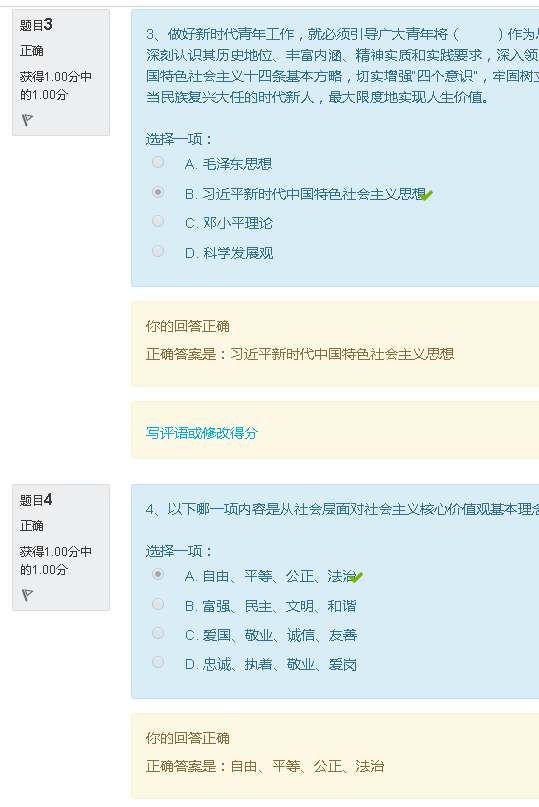 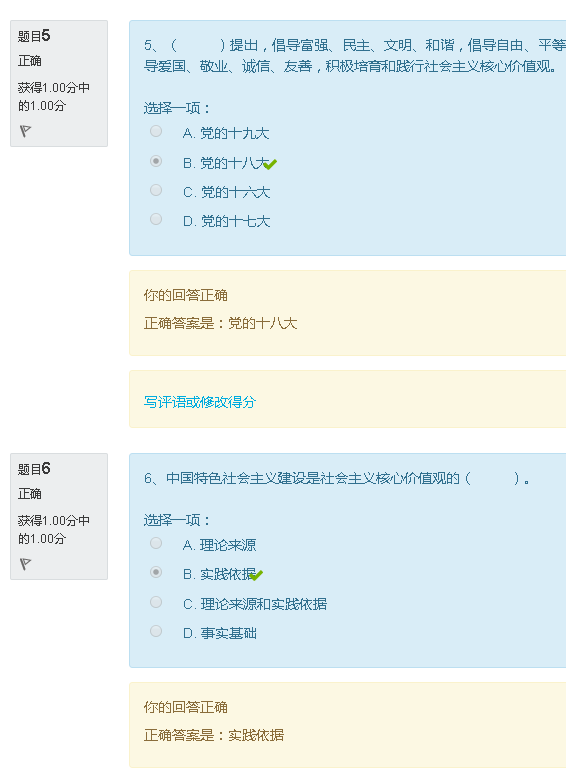 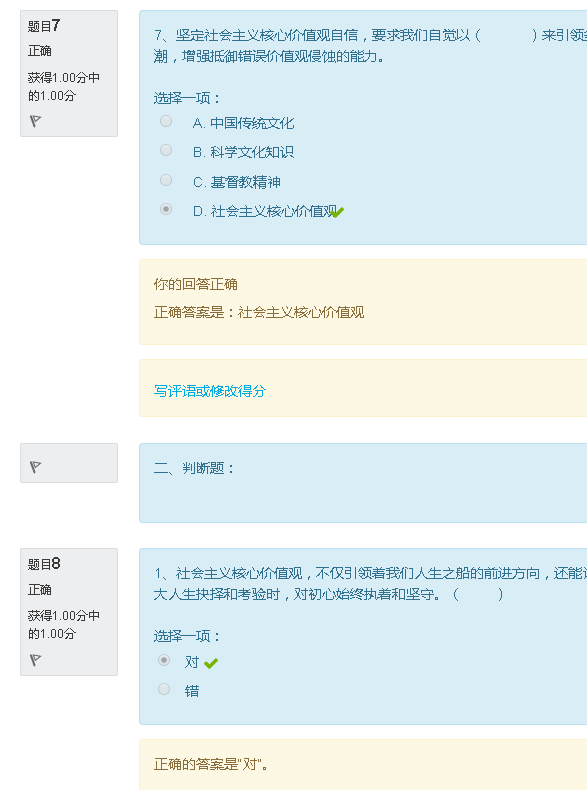 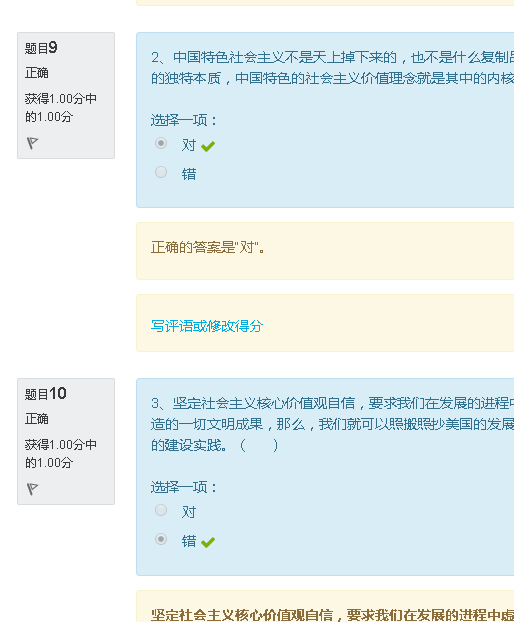 专题六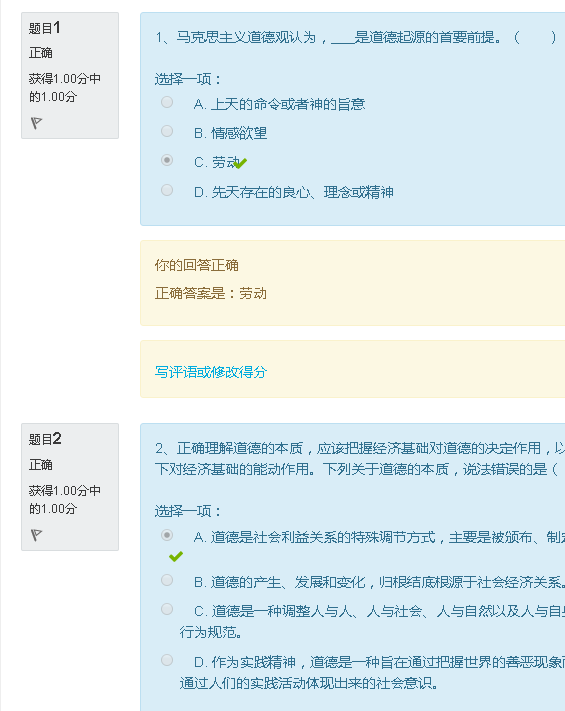 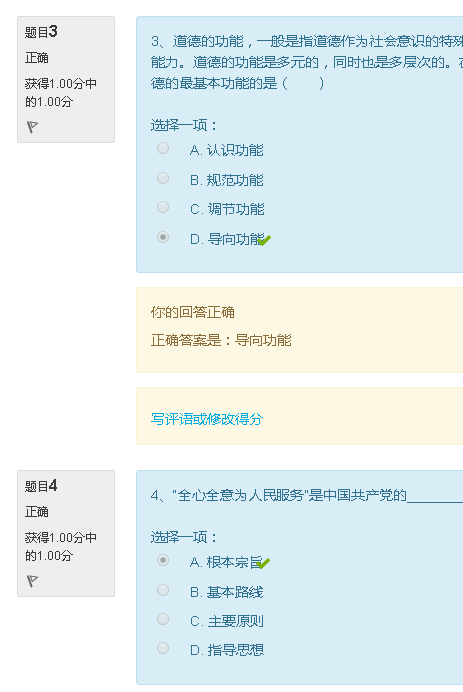 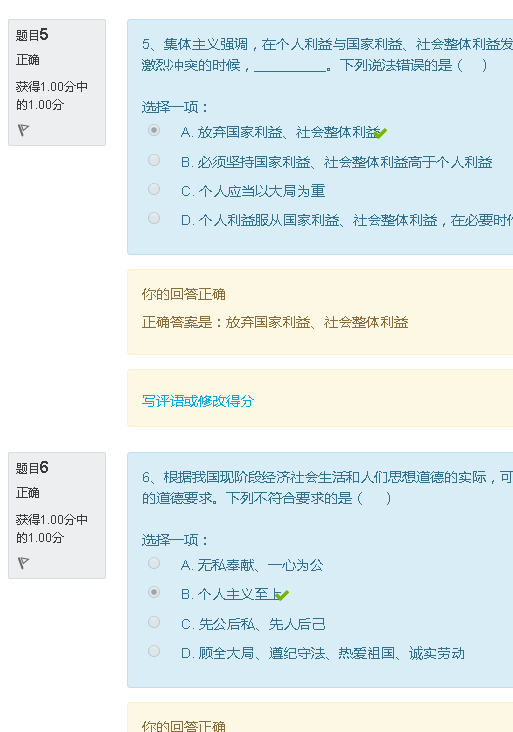 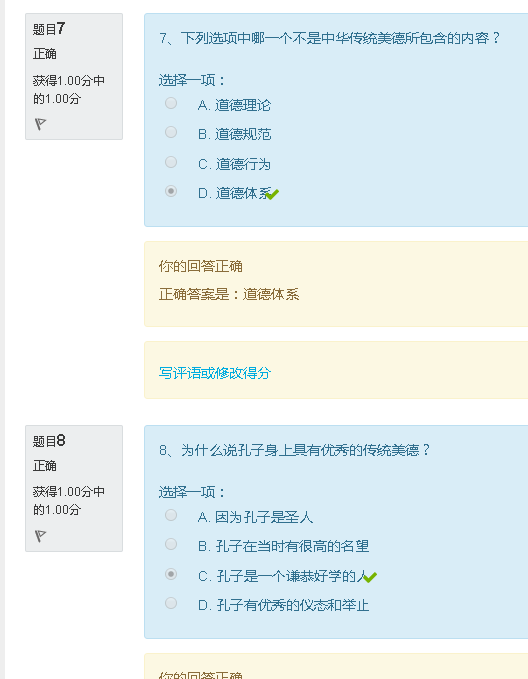 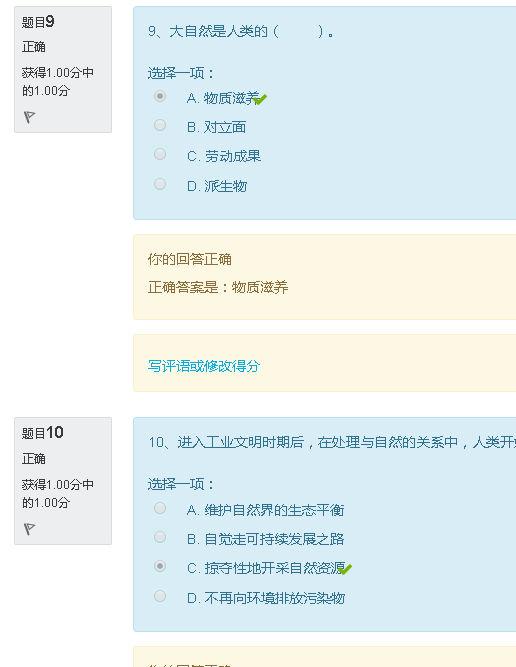 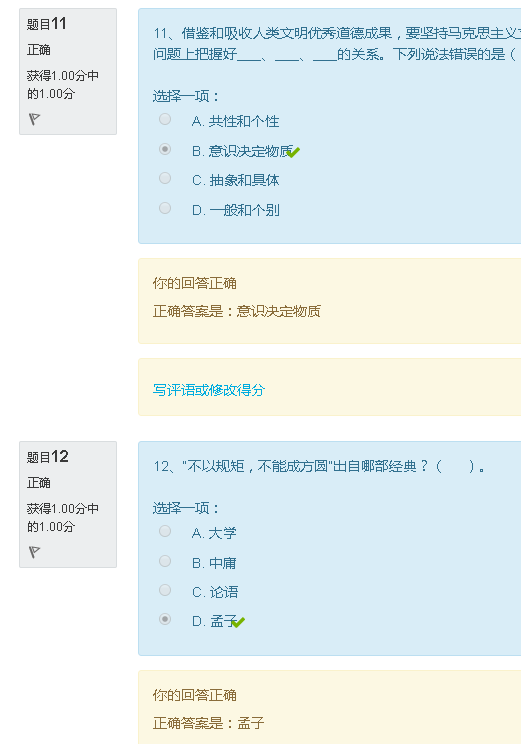 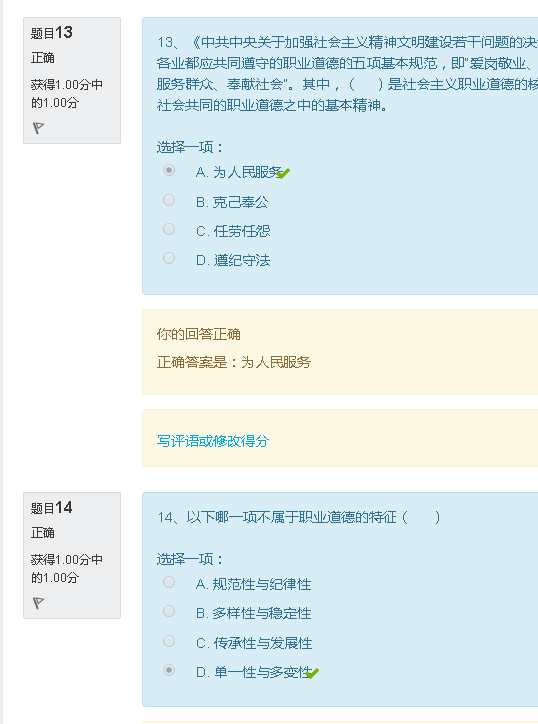 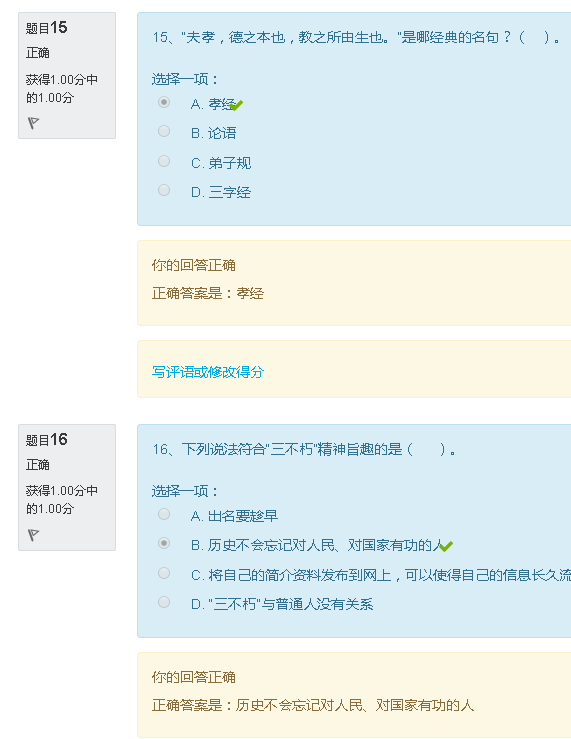 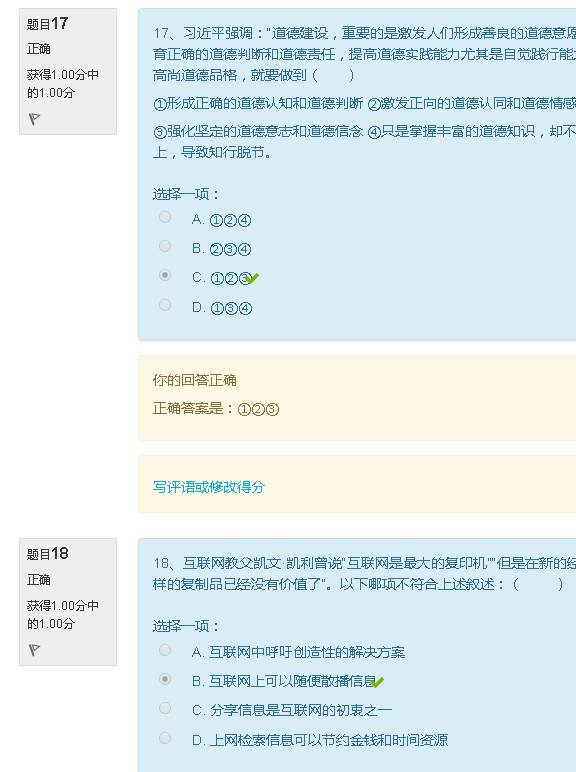 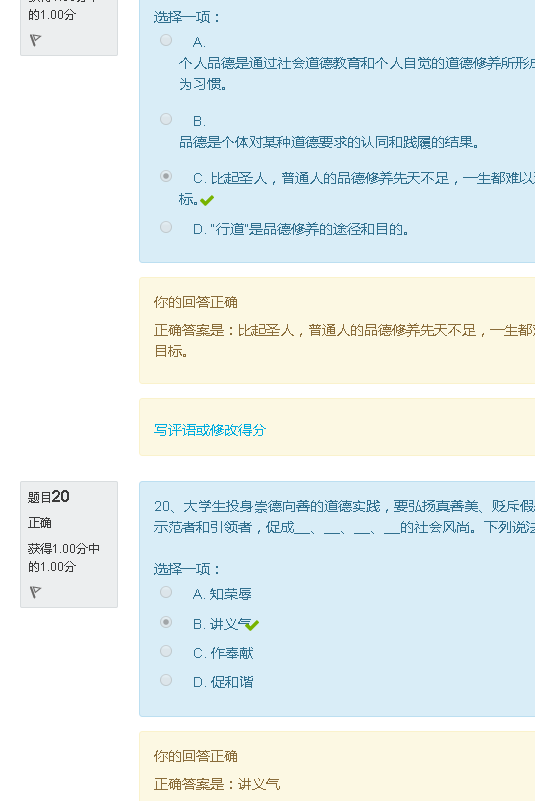 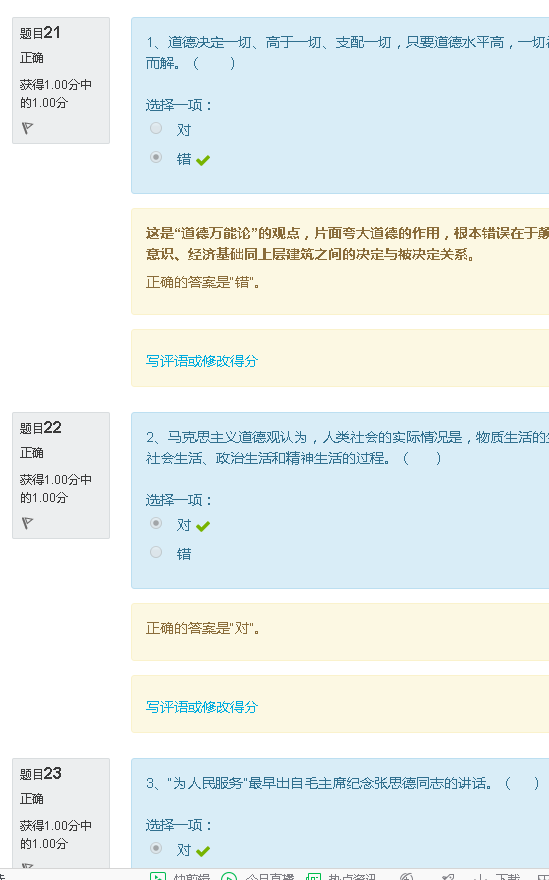 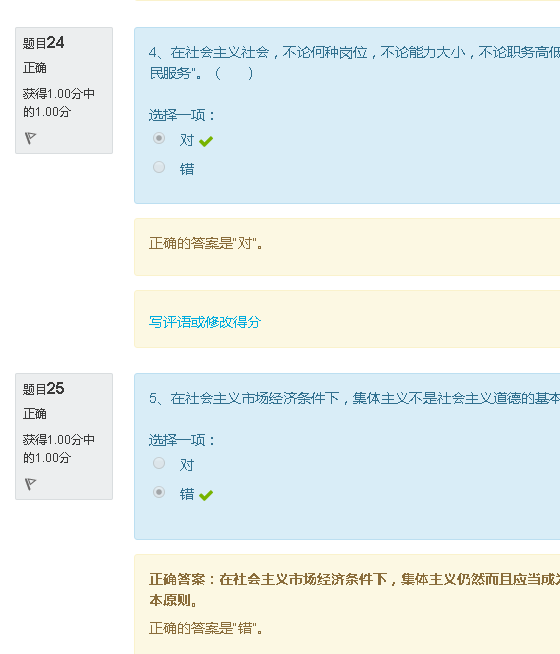 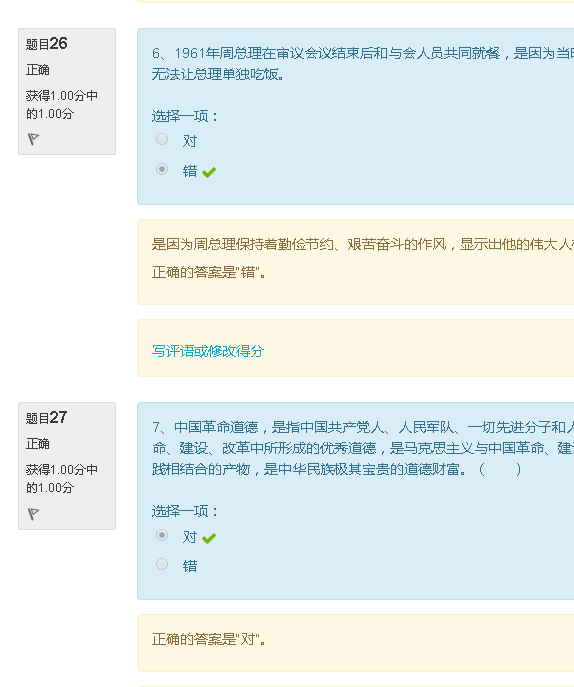 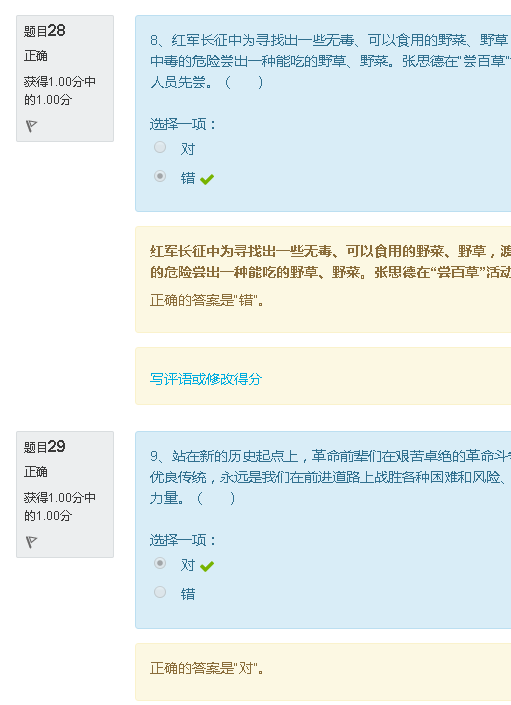 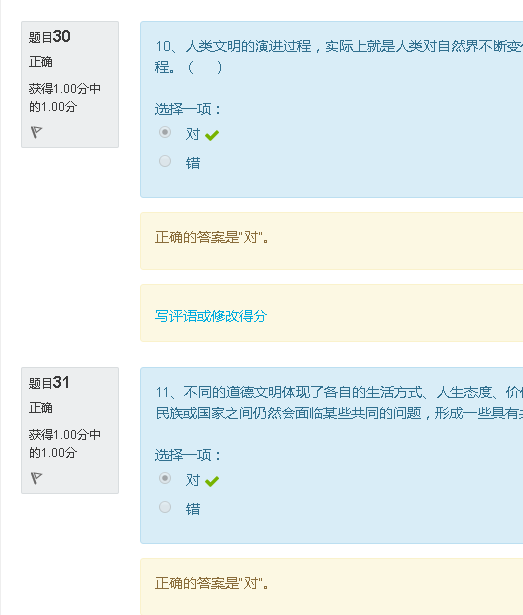 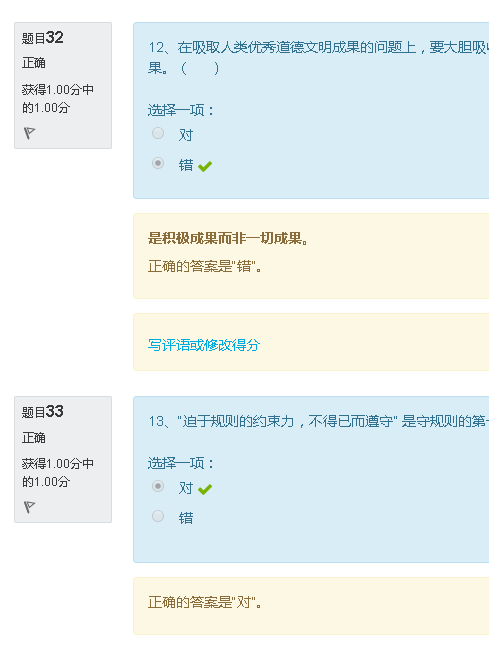 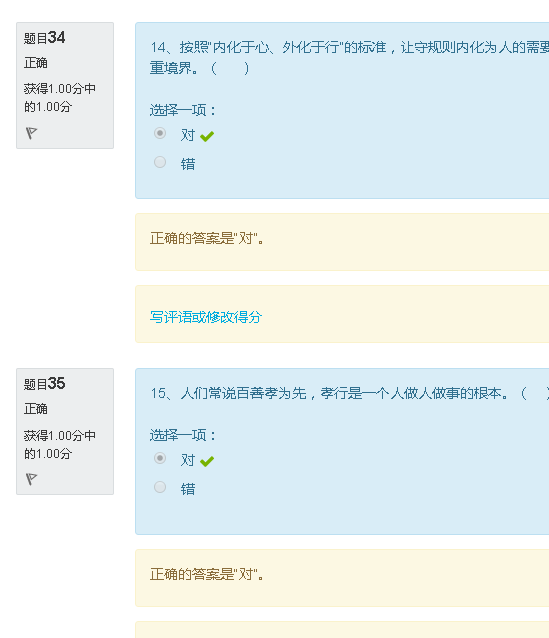 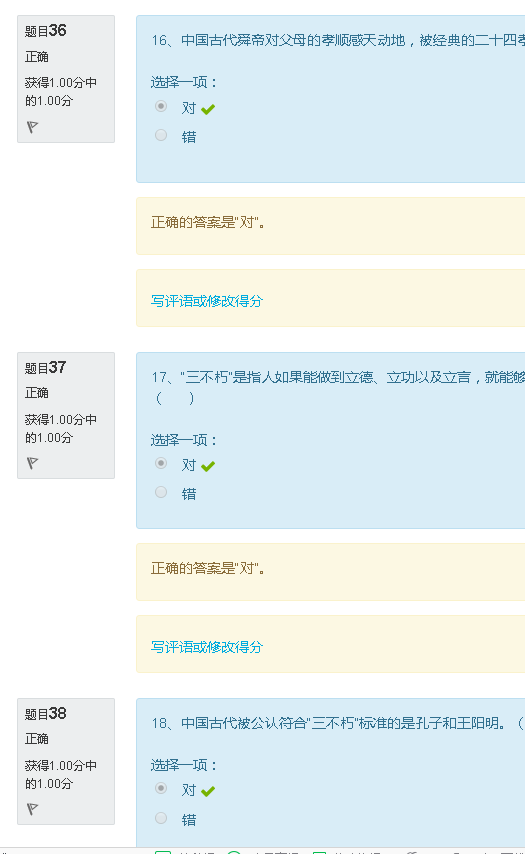 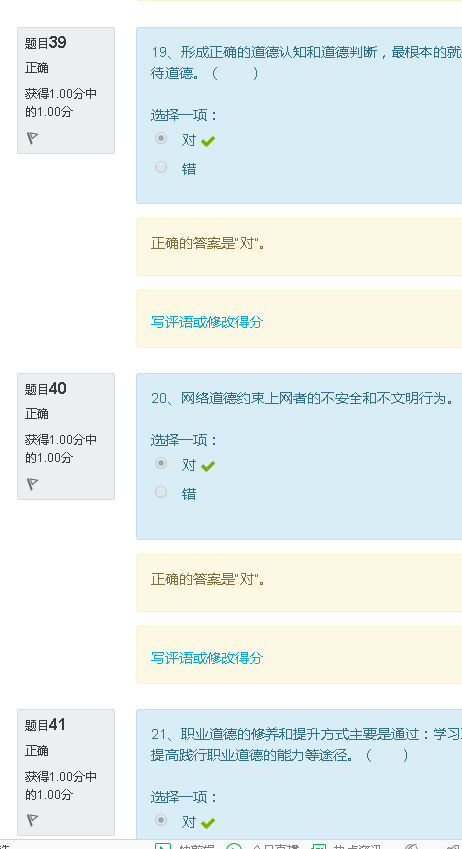 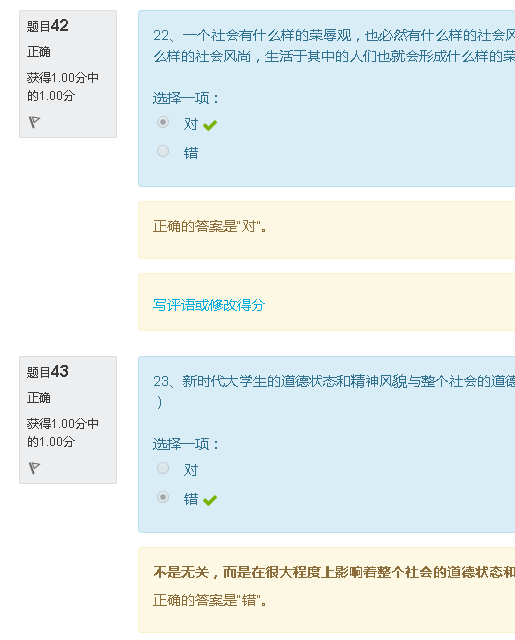 专题七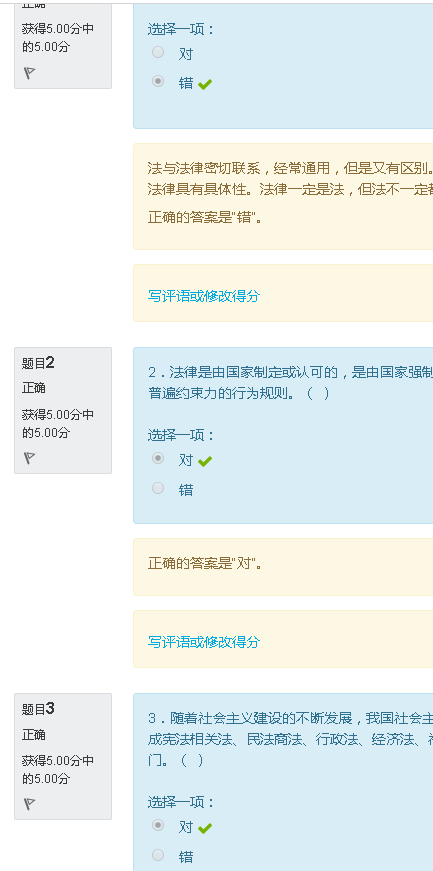 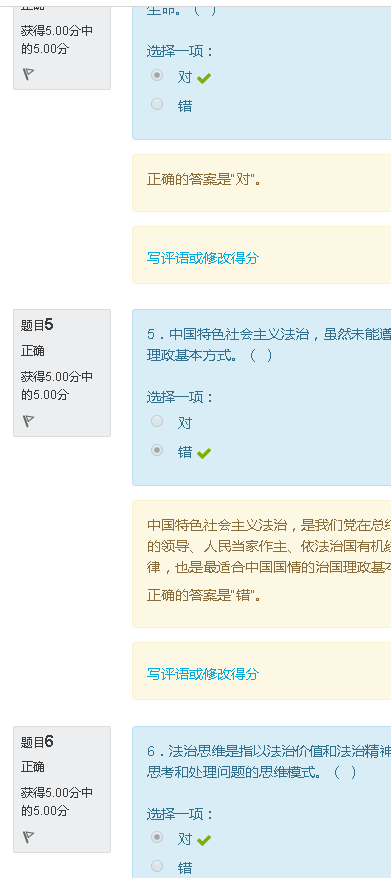 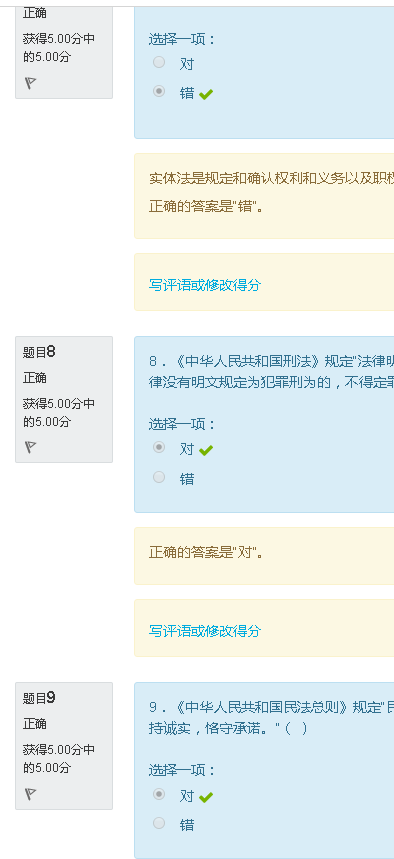 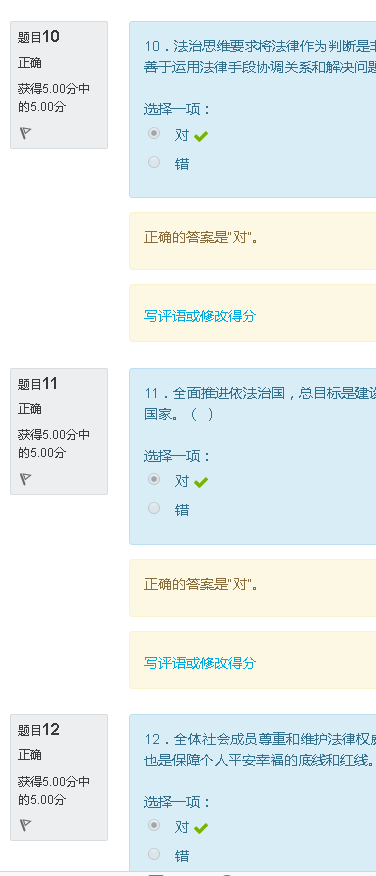 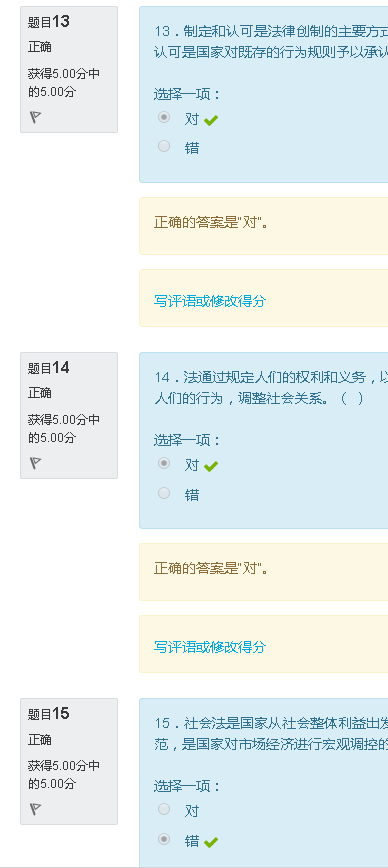 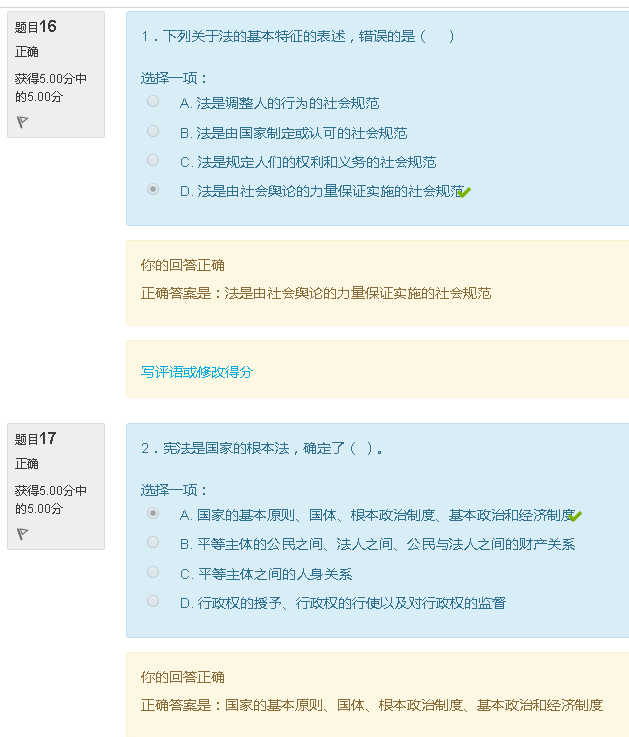 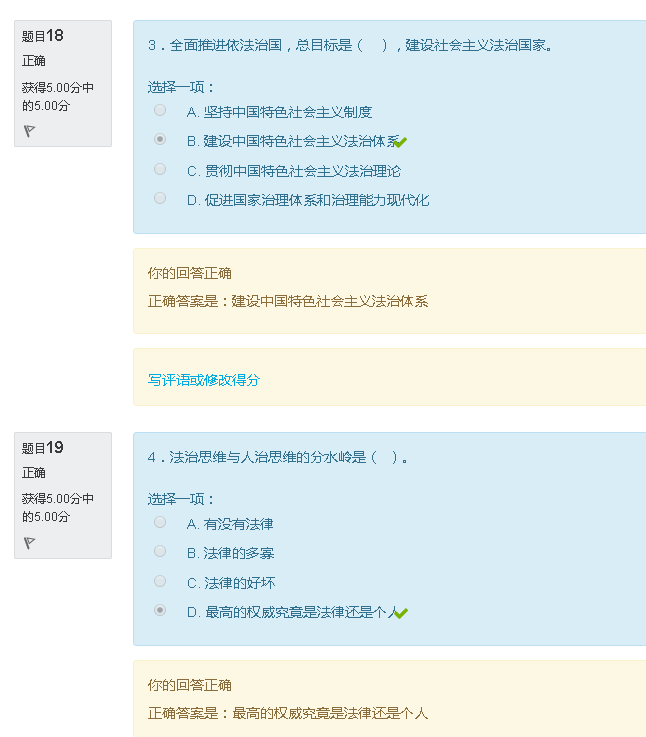 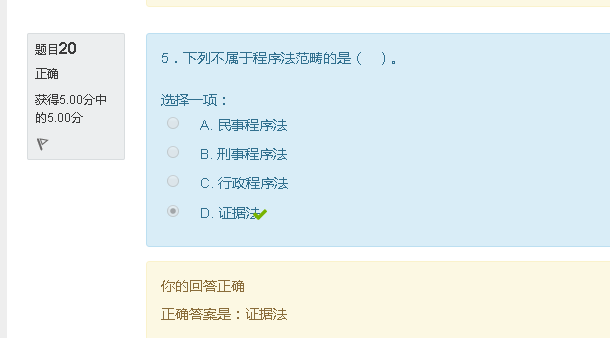 专题八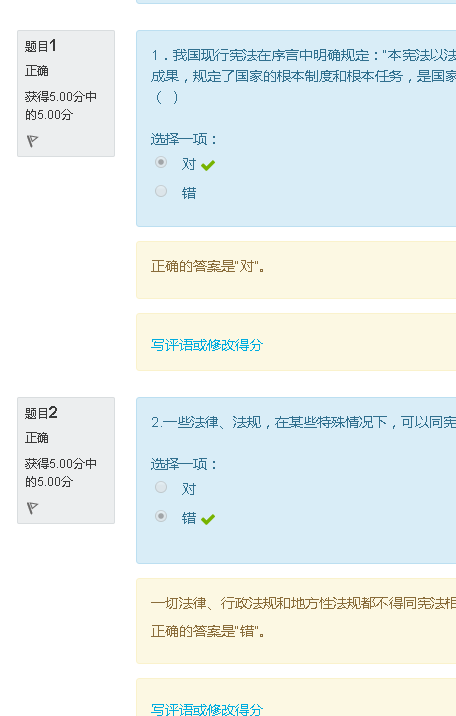 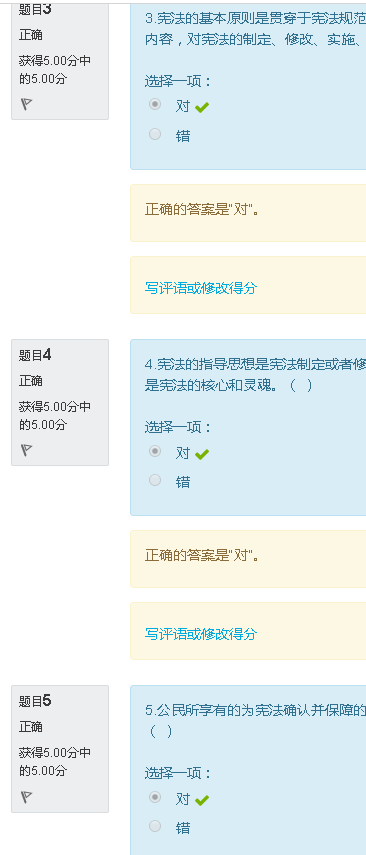 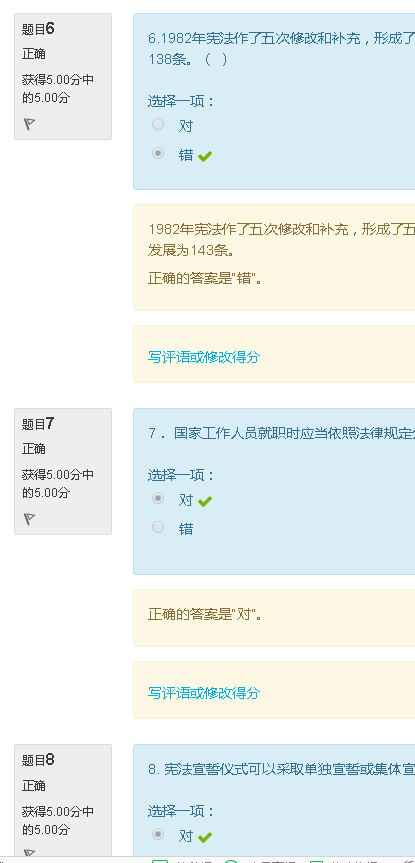 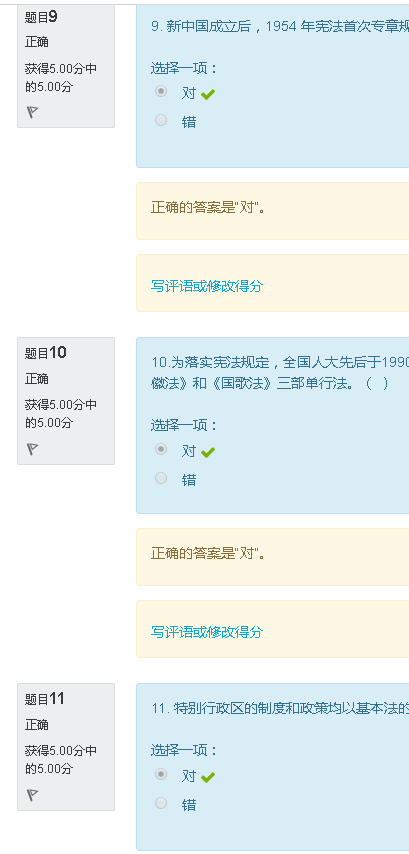 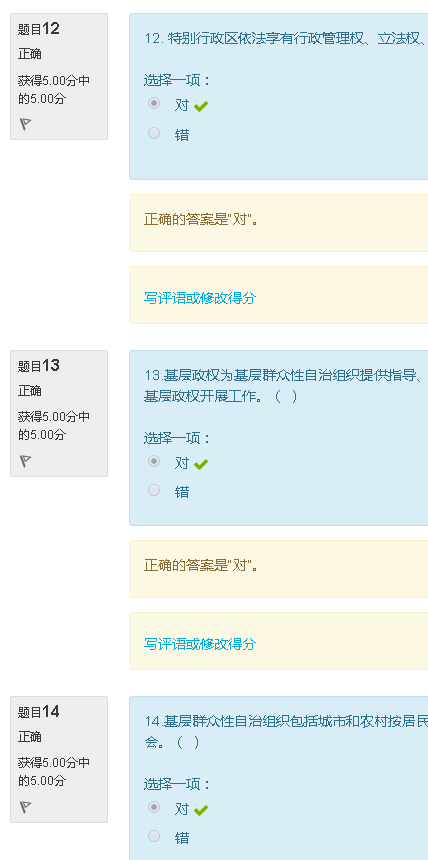 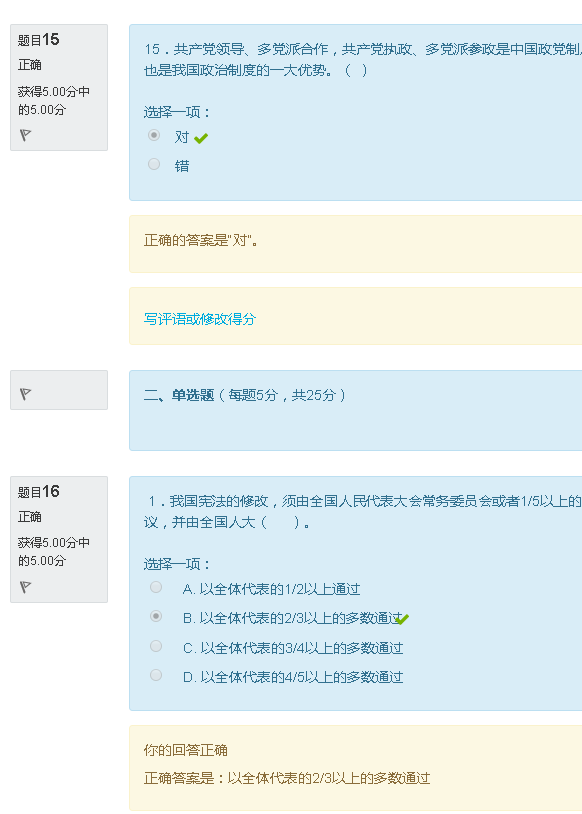 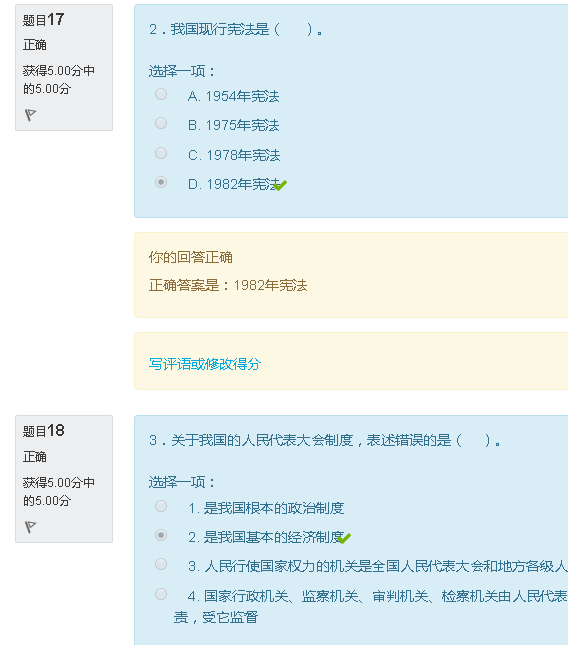 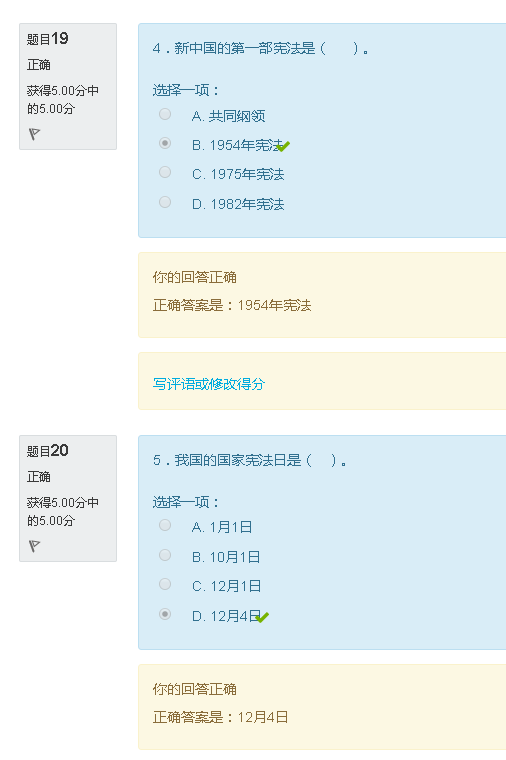 终结性考试三套题答案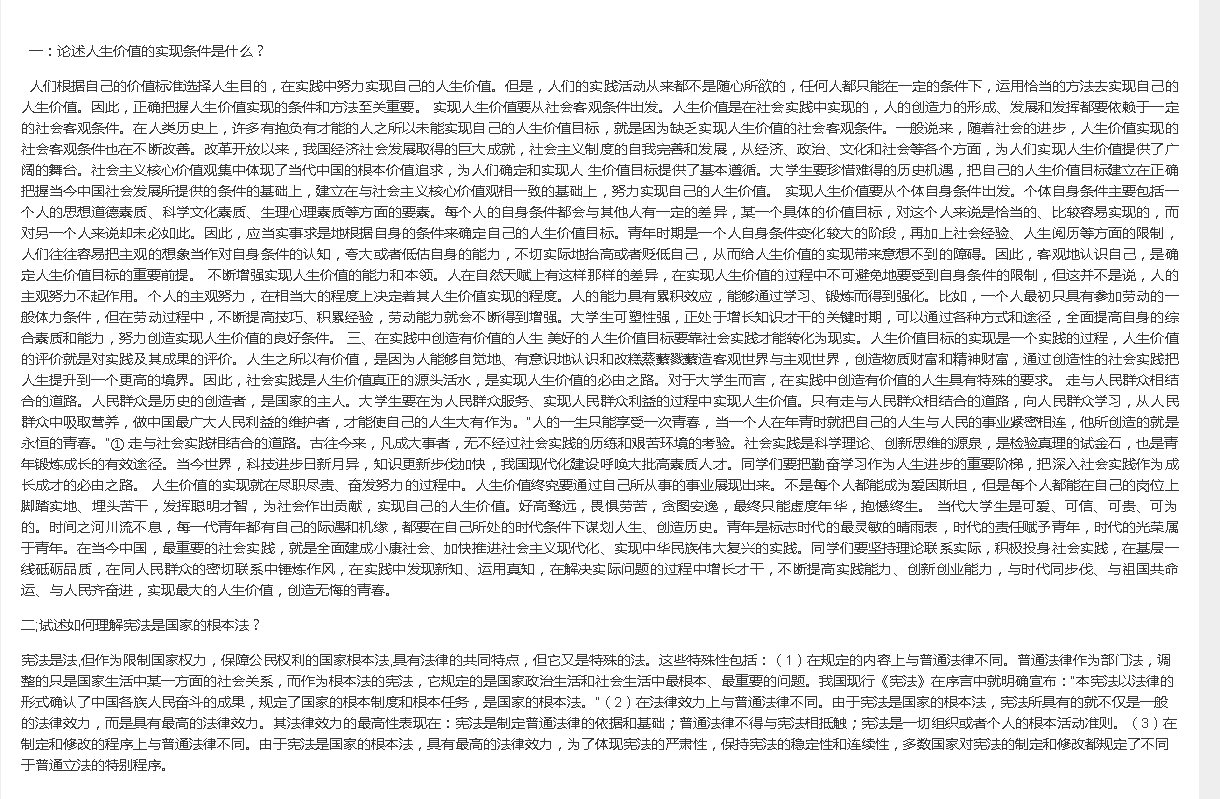 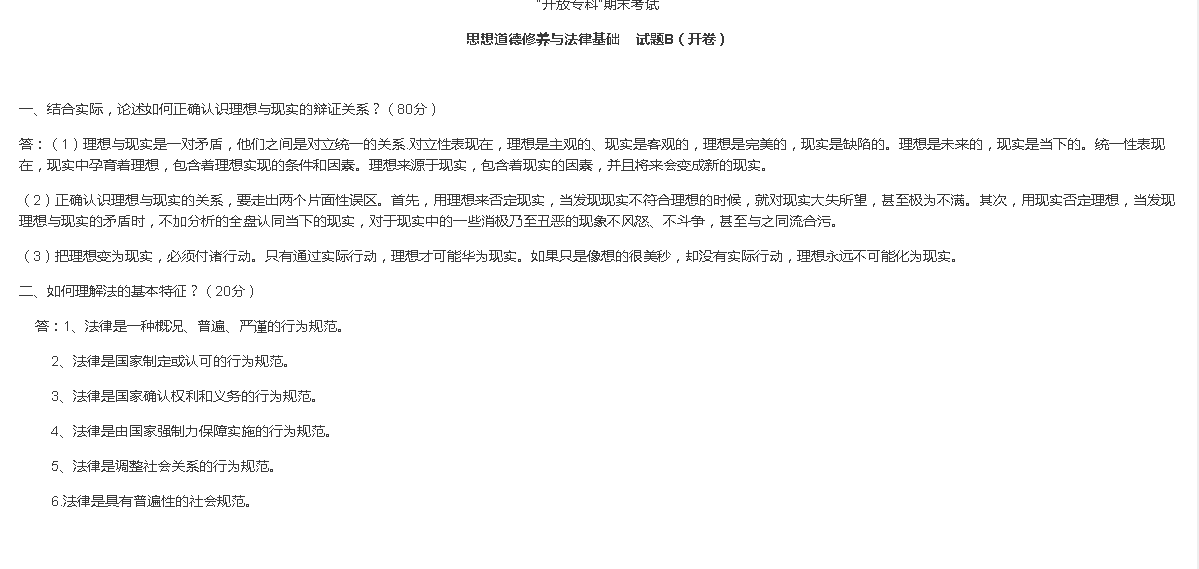 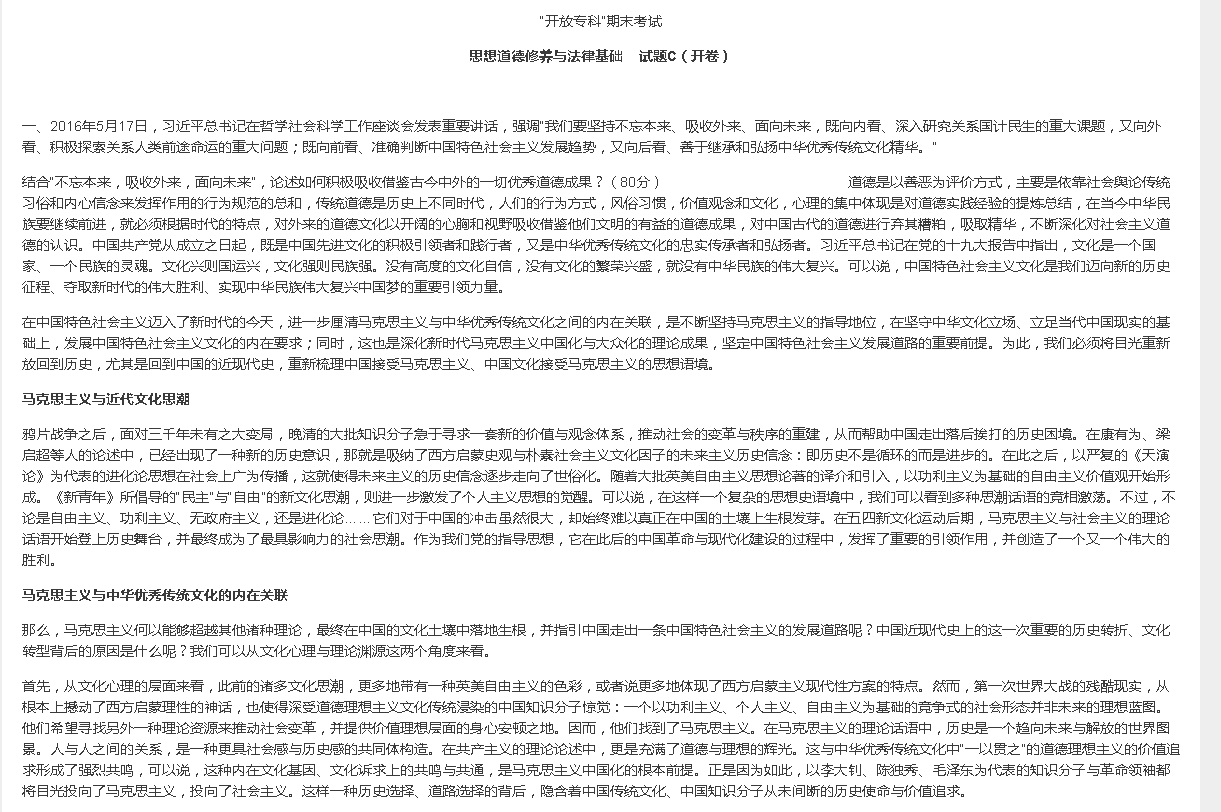 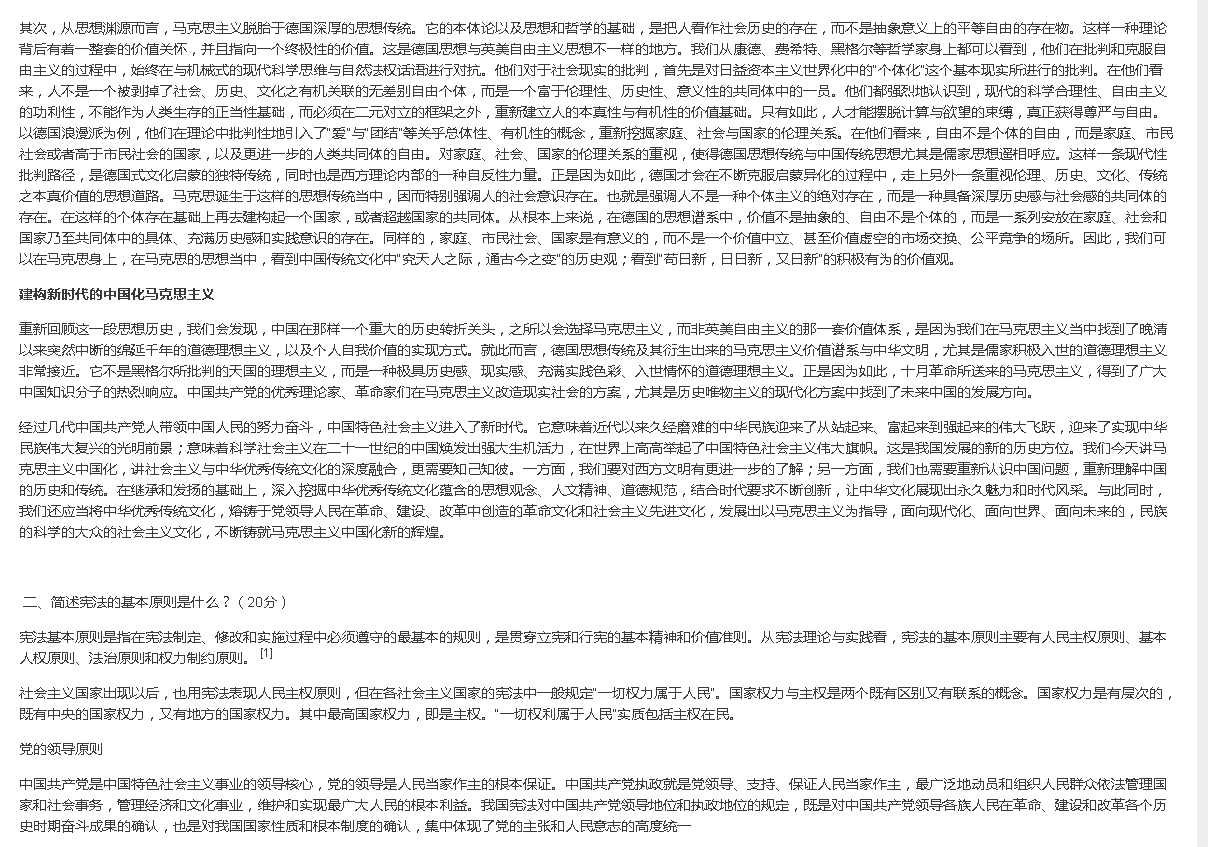 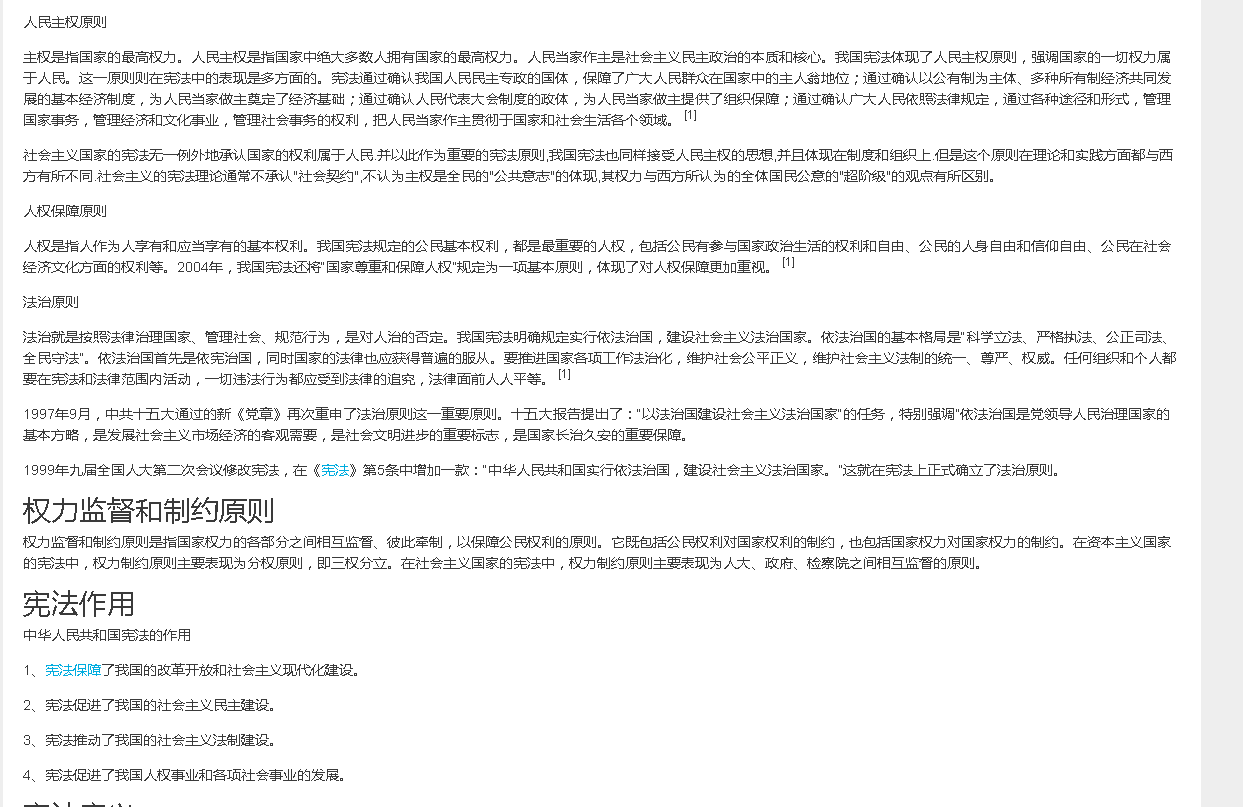 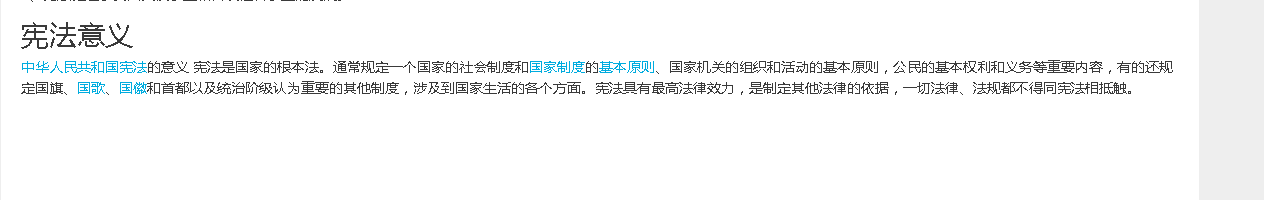 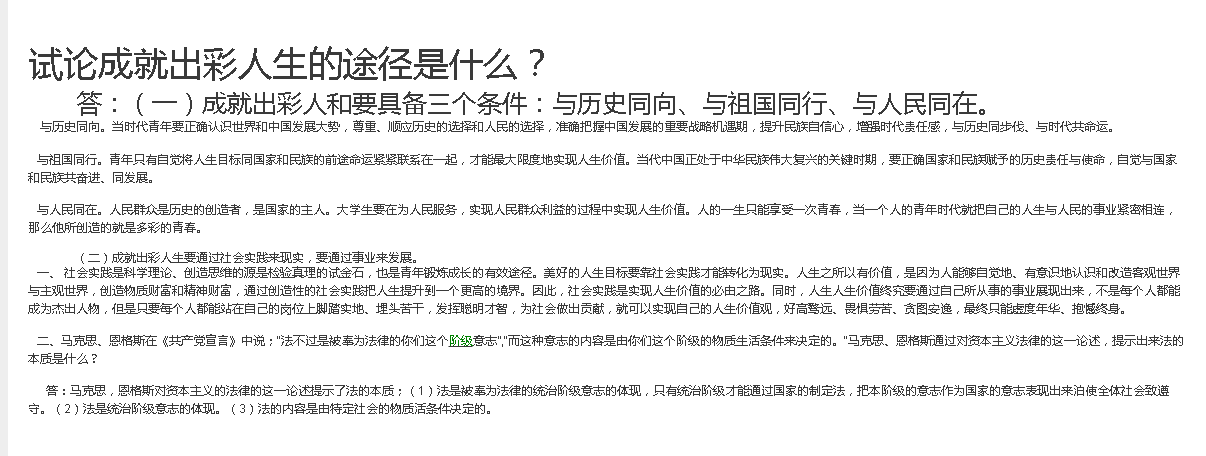 